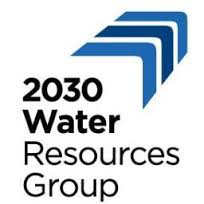       2030 WATER RESOURCES GROUP TANZANIA PARTNERSHIP          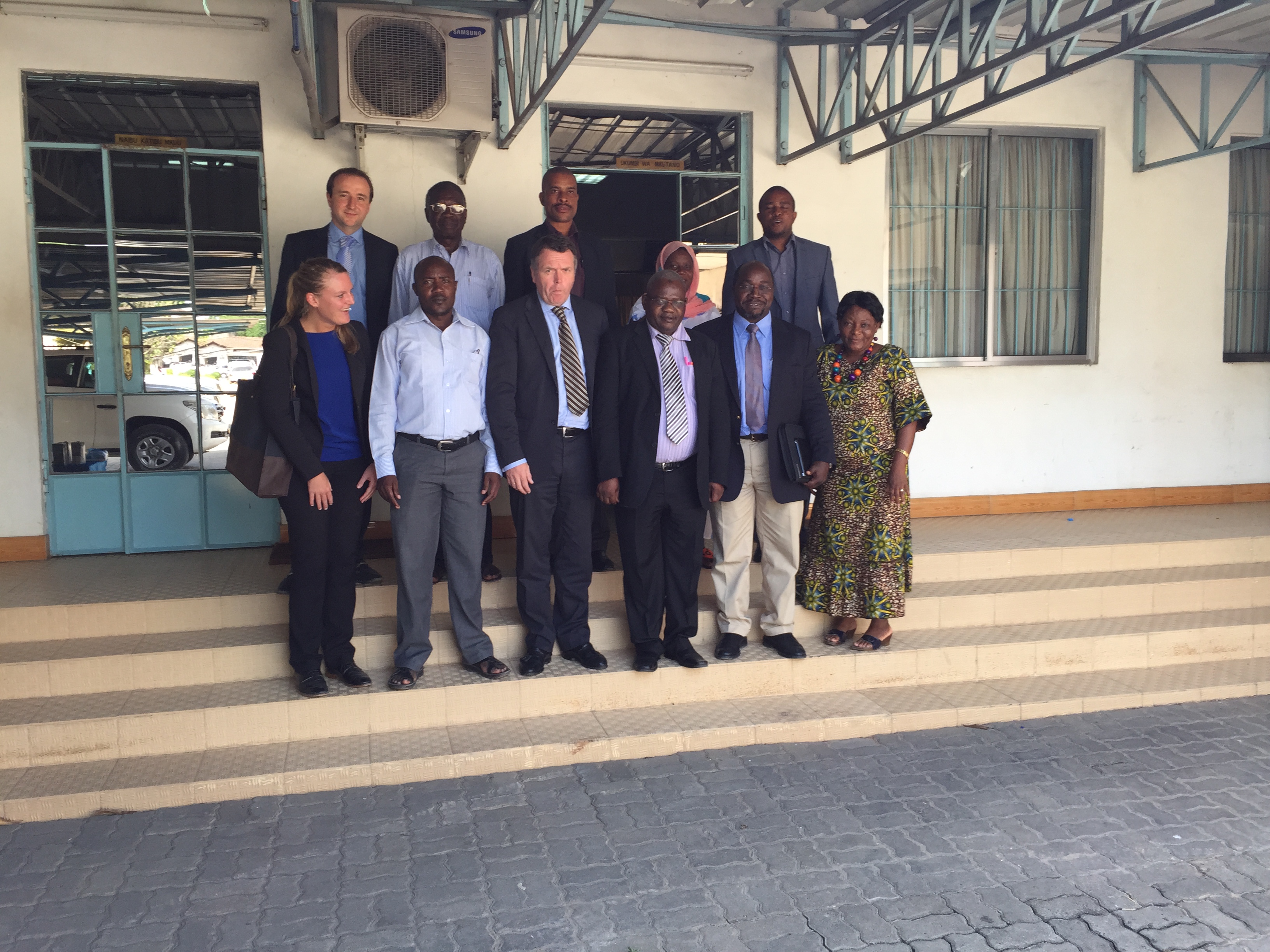 2ND MANAGEMENT BOARD MEETING MINUTES15TH JANUARY 2015Prepared byPartnership SecretariatTanzania PartnershipMeeting MinutesDate: 15th January 2015, 02:00 pm – 03:30 pmVenue: Ministry of Water, Permanent Secretary’s Meeting RoomMeeting AgendaOpening of the Meeting and IntroductionsAdoption of Meeting agenda and Minutes of the previous meeting (added)Recap of 1st Management Board Meeting and Progress of implementation of Action PointsWorkstream  report-backInvitation of Development PartnersManagement Board Co Chair representing the Private SectorPresentation and discussion on the Partnership Workplan for 2015A. O. BAfDB proposalEngagement with CEOrt and SAGCOT on a proposal for Great Ruaha CatchmentClosure of the MeetingList of Attendees: Name 					Organisation and Title	    		Role in Management BoardHamza Sadiki			Director of Water Resources      	Interim ChairMinistry of WaterPål Øystein Stormorken 		Chief Executive Officer	    	 	MemberYaraJames Mganga			Assistant Director, M&E		MemberMinistry of EnergyAsa Mwaipopo			General Manager Sustainability	   	MemberAcacia MiningSteve Kilindo			Legal and Corporate Affairs	   	Proxy MemberDirector, TBL/SABMillerWashington Mutayoba		Director, RiverCare			MemberDeus Masige			Vice Chair, TAWASANET		MemberOnesmo Sigalla			Country Representative		  	Secretary   					2030 Water Resources GroupMwanamkuu Mwanyika		Assistant Focal Person, LVEMP	  	Secretariat Yokobert Malisa			Assistant Director Gov. 		 	Secretariat Coordination, PMOWill Davies				Head of Africa			  	Secretariat    					2030 Water Resources Group        Josephine Gustafsson 		Regional Coordinator, Africa		Secretariat2030 Water Resources Group	   Absent with Apology: Obey Assery			Director of Gov. Coordination	    	MemberPMOMeeting ProceedingsAgenda Item 1: Opening of the Meeting and IntroductionsThe meeting was officially opened by Mr. Hamza Sadiki, Interim Chair, by welcoming members to the Meeting. Mr. Sadiki explained that he agreed to chair the meeting following the end of tenure of the National Water Board (as per December 2014). He reported that the ministry was undertaking the process for appointing new National Water Board members from various sectors and that the incoming co-Chair would be appointed in advance of the next Management Board Meeting.Introductions followed for the total of seven members plus five secretariat staff as per above List of Attendees.Agenda Item 2: Adoption of AgendaThe agenda was adopted with a minor change to allow members the opportunity to comment on the minutes of the previous meeting.Agenda Item 3: Recap of previous meeting and progress of implementation of Action PointsBased on a brief progress update, the secretariat presented three key action points that required reporting at this meeting. These included: Workstream report-back: The secretariat reported that meetings of the three workstreams were carried out consecutively between 1st and 3rd October 2014, followed by broad bilateral consultations in Nov-Dec for those unable to join. It was reported that good progress has been made in developing key challenges and recommended solutions (as per Appended Briefing Notes # 1 - 3). Further, the secretariat has translated the workstream discussions into a 2015 work plan as to be presented subsequently (Appended Draft). Invitation of Development Partners: The secretariat reported that amongst development partners consulted, DFID appeared to be interested in the role and well positioned as a supporter of various water-using sectors as well as being in the process of preparing a major new water resource program for Tanzania.  Action Point No 1: The meeting endorsed the proposal to invite DFID to engage as an Observer in the coming management board meetings as an interim arrangement. This should then be followed by an invitation by the Ministry of Water requesting the Donor Partners Group – Water to nominate a permanent representative.Private Sector Co-Chair: It was noted that several private sector meetings had yet to result in a firm nomination of a private sector co-chair for the management board.  It was hence proposed that the private sector members taking part in the Management Board should propose a representative amongst themselves to serve as a co chair as an interim arrangement until a wider sector representation has been successful.Action Point No 2: The meeting requested sector members to propose a name electronically (to the secretariat) as they provide comments to the meeting minutes. As an interim arrangement, Mr. Stormorken of Yara offered to serve in the position and this was accepted.  Agenda item 4: Presentation and Discussions on Partnership Workplan,The Secretariat delivered a presentation (Appended) giving a synopsis of the partnership work plan. This included the main process of identifying work stream priorities as well as the suggested priority activities to be implemented within this year.  Accordingly, it was requested of partners to scrutinize the work plan to ensure that it captures the anticipated priorities. To further strengthen this joint Partnership work plan, it was highlighted that the secretariat will liaise further with key partners with a view to integrate additional activities and collate more comments.  The work plan will then provide all stakeholders with a comprehensive overview of planned engagements across water resource management in the country (Appended feedback report).In the following discussion, views were presented regarding the importance of larger scale water resource infrastructure but also the challenge of mobilizing private financing for this.  The importance of engaging with those involved in infrastructure financing was re-emphasized (including WSDP partners, JICA, African Water Facility, etc). Action Point No 3: The meeting endorsed the Workplan and requested members to forward to the secretariat any final comments as they revert the same on these minutes.Action Point No 4: The Secretariat was asked to revise the Workplan highlighting the priority activities as the overall Workplan is unfolding. This should go in parallel with implementation of those activities to ensure momentum and action within the partnership.5.5. Agenda item 5: A.O.BAWF proposal update: The meeting was updated on the development of a proposal to be submitted to access funding from the African Water Facility (AWF). Further to that it was reported that AWF has indicated that a number of multi-sector proposals had been received for Tanzania which may be relevant for the partnership. As a result, the secretariat will continue exploring possible joint ventures alongside preparing a separate proposal.Update on collaborations with CEOrt and SAGCOT Center:  The Secretariat further reported back on the continued dialogue with CEOrt and SAGCOT Center to collaborate on a proposal for a pilot  focusing on the Great Ruaha River Catchment where competing demands for water for food security, tourism and power production provides an interesting case requiring cross sectoral collaboration. This could serve as a point of departure to generate lessons learnt from private sector engagement in WRM activities.5.6. Agenda item 6: Closure of the MeetingThe meeting was closed by the co-chair with thanks to all participants and an agreement to meet again in four months’ time as per forthcoming invitation. Annex: Current Members of the Tanzania PartnershipNNAME OF STAFFNAME OF FIRM TITLEPosition in the PartnershipPosition in the PartnershipPUBLIC SECTORPUBLIC SECTORPUBLIC SECTORPUBLIC SECTORPUBLIC SECTORPUBLIC SECTOR1TBDNational Water BoardChairmanChairmanCo-Chair2Hamza SadikiMinistry of WaterDirector of Water ResourcesDirector of Water ResourcesMember3Obey AsseryPMODirector of Coordination Director of Coordination Member4James F. MgangaMinistry of Energy and MineralsAssistant Director Planning and ResearchAssistant Director Planning and ResearchMember5TBDMinistry of AgricultureMemberPRIVATE SECTORPRIVATE SECTORPRIVATE SECTORPRIVATE SECTORPRIVATE SECTORPRIVATE SECTOR1Asa MwaipopoAcacia MiningGeneral Manager SustainabilityMemberMember2Roberto JarrinTBL/SABMillerManaging DirectorMemberMember3Per CarstedtEco EnergyExecutive ChairmanMemberMember4Pål Øystein StormorkenYaraCEOMemberMember5Godfrey SimbeyeTPSFExecutive DirectorMemberMemberCSOCSOCSOCSOCSOCSO1Washington MutayobaRiverCareDirectorMemberMember2Eng. Deus MasigeTAWASANETMemberMember3Keen RobertWWFInterim Freshwater thematic LeaderMemberMemberSECRETARIAT MEMBERSSECRETARIAT MEMBERSSECRETARIAT MEMBERSSECRETARIAT MEMBERSSECRETARIAT MEMBERSSECRETARIAT MEMBERS1Onesmo Z. Sigalla2030 WRGCountry RepresentativeSecretarySecretary2Mwanamkuu M. NzaoMoWAssistant National Focal Point - LVEMPMemberMember3Yokobet MalisaPMOAssistant Director of CoordinationMemberMember